Адаптация (лат. adapto «приспособляю») – приспособление строения и функций организма, его органов и клеток к условиям внешней среды. Процессы адаптации направлены на сохранение гомеостаза (гомеостаз - саморегуляция, способность открытой системы сохранять постоянство своего внутреннего состояния посредством скоординированных реакций, направленных на поддержание динамического равновесия. Стремление системы воспроизводить себя, восстанавливать утраченное равновесие, преодолевать сопротивление внешней среды).Игры, направленные на адаптацию детей к детскому саду:Игра «Доброе утро»Цель: помочь детям адаптироваться к условиям детского сада.Ход игры:  взрослый вместе с детьми напевно произносит текст:- Доброе утро, глазки! (касаемся глаз кончиками пальцев)Вы проснулись? (хлопки в ладоши)- Доброе утро, носик! (дотрагиваемся до кончика носика)Ты проснулся? (хлопки в ладоши)- Доброе утро, ушки! (касаемся кончиками пальцев обоих ушек)Вы проснулись? (хлопки в ладоши)- Доброе утро, ротик! (касаемся указательным пальцем губ)Ты проснулся?- Доброе утро, ручки! (кистями обеих рук делаем "фонарики")Вы проснулись?- Доброе утро, животик! (круговое поглаживание ладонью по животику)Ты проснулся? (хлопки в ладоши)- Доброе утро, детки! Вы проснулись? К солнышку потянулись! (руки наверх, потягиваемся)Игра "Позови"Цель: помочь детям установить контакт друг с другом, познакомиться поближе.Ход игры: дети сидят на стульях педагог-психолог (воспитатель) рассматривает вместе с ними новый яркий мяч. Вызывает одного ребенка и предлагает поиграть - покатать мяч друг другу .Затем говорит: "Я играла с Колей. Коля, с кем ты хочешь поиграть?"Позови. Мальчик зовет: "Вова, иди играть".После игры Коля садится на место, а Вова зовет следующего ребенка.	Игра "Передай колокольчик"Цель: помочь детям установить контакт друг с другом, познакомиться поближе.Материал: колокольчик.Ход игры: дети сидят на стульях полукругом. В центре стоит педагог с колокольчиком в руках. Он звонит в колокольчик и говорит: "тот, кого я позову, будет звонить в колокольчик. Таня , иди, возьми колокольчик. Девочка становится на место взрослого, звонит в колокольчик и приглашает другого ребенка, называя его по имени.Игра "Поезд"Цель: помочь детям установить контактдруг с другом, познакомиться поближе.Ход игры: педагог (воспитатель) предлагает поиграть в "поезд": "Я - паровоз, а вы - вагончики" дети встают в колонну друг за другом, держась за одежду впереди стоящего."Поехали" - говорит взрослый и все начинают двигаться, затем замедляет ход и говорит: "Остановка".Через некоторое время поезд опять отправляется в путь.Игра «Хоровод»Цель: помочь детям адаптироваться к условиям детского сада.Ход игры:1. Вариант игры: Вокруг розовых кустов, Среди травок и цветов, Кружим, кружим хоровод.До того мы закружились,Что на землю повалились.Бух!При произнесении последней фразы все "падают" на землю (можно попросить детей присесть на корточки)2. Вариант игрыВокруг розовых кустов, Среди травок и цветов,Водим, водим хоровод.Как заканчиваем круг,Дружно прыгаем мы вдруг.Гей!Взрослый и ребенок вместе подпрыгивают.Игра "Прыгай веселей"Цель: помочь детям адаптироваться к условиям детского сада.Ход игры: педагог рассказывает потешку и показывает движения. Дети повторяют за ним.Прыгай, прыгай веселей!Прыгают на двух ногах.Прыгай, прыгай - побыстрей!Вверх, вниз, вверх, вниз -руки поднимают вверх, внизИ немного покружись -кружатся на месте.Мы немножко отдохнем и опять играть начнем.Игра повторяется несколько раз.Игра "Мы топаем ногами"Цель: помочь детям адаптироваться к условиям детского сада.Ход игры: ирающие становятся на расстоянии друг друга, чтобы при движении не задевать соседей. Педагог вместе с детьми произносит текст медленно, с расстановкой, давая им возможность сделать то, о чем говорится в стихотворении.Мы топаем ногами, Мы хлопаем руками, Киваем головой.Мы руки поднимаем, Мы руки опускаем, Мы руки подаем.Мы бегаем кругом.Через некоторое время воспитатель говорит."Стой". Все останавливаются. Игра повторяется.Игра "Игра с собачкой"Цель: помочь детям адаптироваться к условиям детского сада.Материал: игрушечная собачка, тарелочка или небольшая миска.Ход игры: педагог держит в руках собачку и говорит.Сначала детям предлагается отгадать, кто пришел к ним сегодня в гости.Загадка про собачку:У него четыре лапы,Черный нос и хвост лохматый,Очень часто громко лает,А плохих людей кусает!Он бывает забияка!Это кто у нас? (дети отвечают "собака")   Затем появляется игрушечный персонаж собачка: Гав-гав!Кто там?Это песик в гости к нам,Я собачку ставлю на пол.Дай собачка, Пете лапу!   Затем подходит с собачкой к ребенку, имя которого названо, предлагает взять ее за лапу и покормить. Приносит миску с воображаемой едой, собачка "ест суп", "лает", говорит ребенку "спасибо!"При повторении игры педагог (воспитатель) называет имя другого ребенка.Игра "Зайка"Цель: помочь детям адаптироваться к условиям детского сада.Материал: игрушечный зайчик.Зайка, зайка, что с тобой?Ты сидишь совсем больной.Ты не хочешь поиграть, С нами вместе поплясать.Зайка, зайка, попляшиИ другого отыщи.   После этих слов дети останавливаются и хлопают в ладоши."Зайка" встает и выбирает ребенка, называя его по имени, а сам встает в круг. Игра повторяется.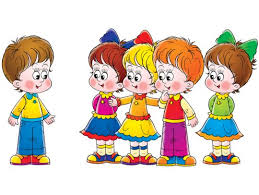 Отдел образования администрацииЖелезнодорожного районаг. ЕкатеринбургаМуниципальное автономное дошкольное образовательное учреждение – детский сад № 175Игры с детьми, направленные на адаптацию к детскому садуподготовилапедагог-психологРаспопова Ю.С.г. Екатеринбург